,,Meškiukai“04 27 – 04 30Tema: ,,Tau, mamyte, visos gėlės.“Tikslas: Mokyti išreikšti žodžiais savo jausmus- meilę, pagarbą mamai.Uždaviniai :Ugdyti supratimą, kam skirta Motinos diena. Švelniai, dėmesingai pasveikinti mamytę, padėti jos darbuose, pradžiuginti savo rankomis pagaminta dovanėle, išmoktu eilėraščiu. Išreikšti savo jausmus,  padėkoti .Vaikai išmoko mintinai J .Degutytės eilėraštį ,,Ačiū“, padėkodami už rūpestį sugalvojo daug mažybinių, maloninių žodžio ,,mama“ formų. Nupiešė, aplikavo savo mamytes, iš popieriaus lankstė gėlytes. Iš statybinės medžiagos ,konstruktorių , statė savo mylimai mamytei namus, iš makaronų virė sriubą .Apvedžiojus savo rankytę, nupiešė mamytės veidą, papuošė.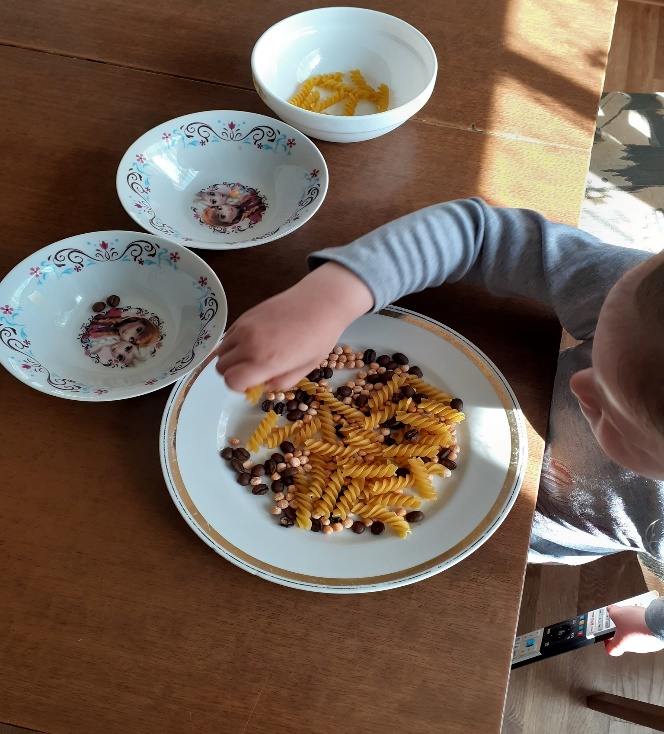 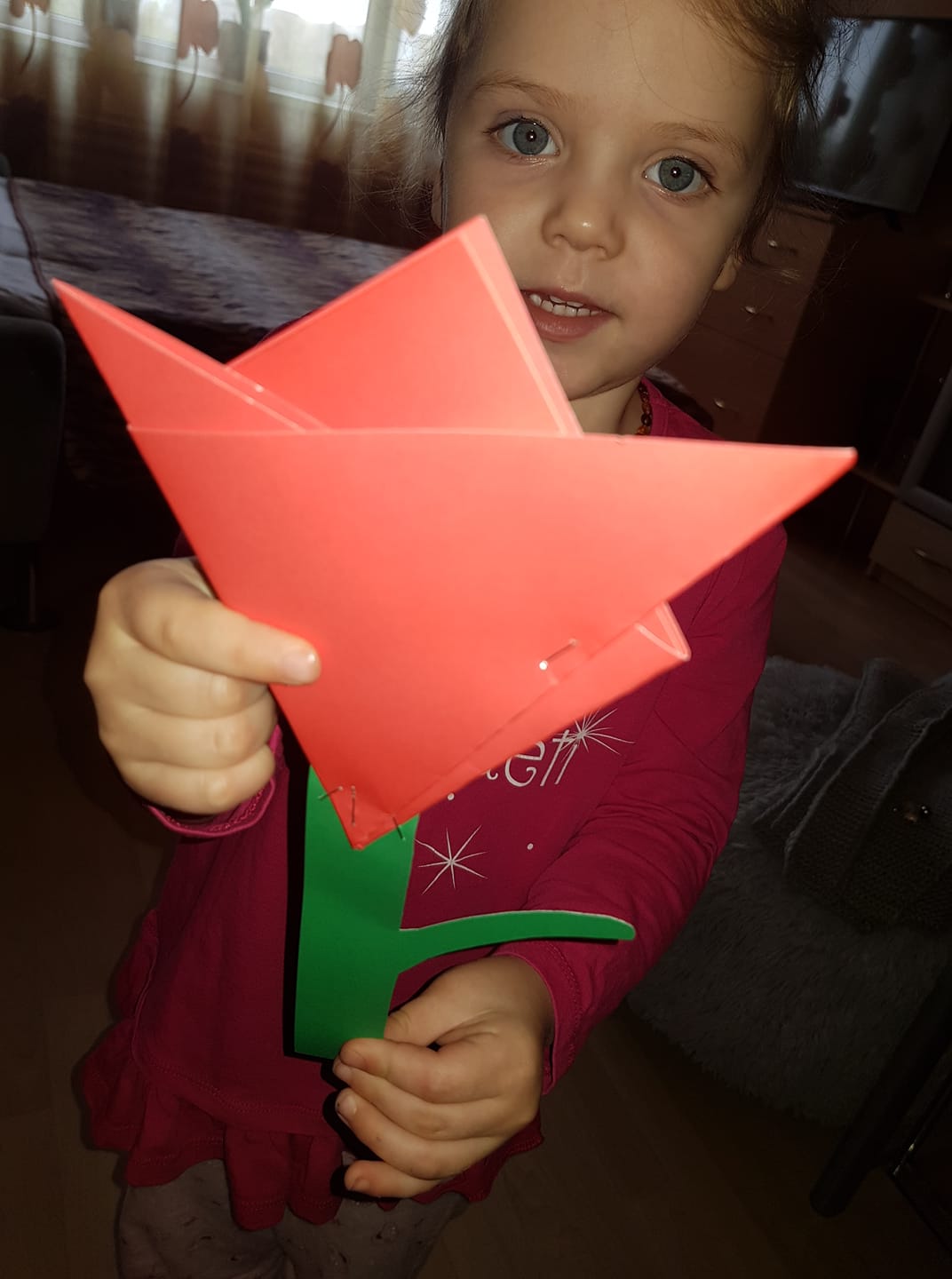 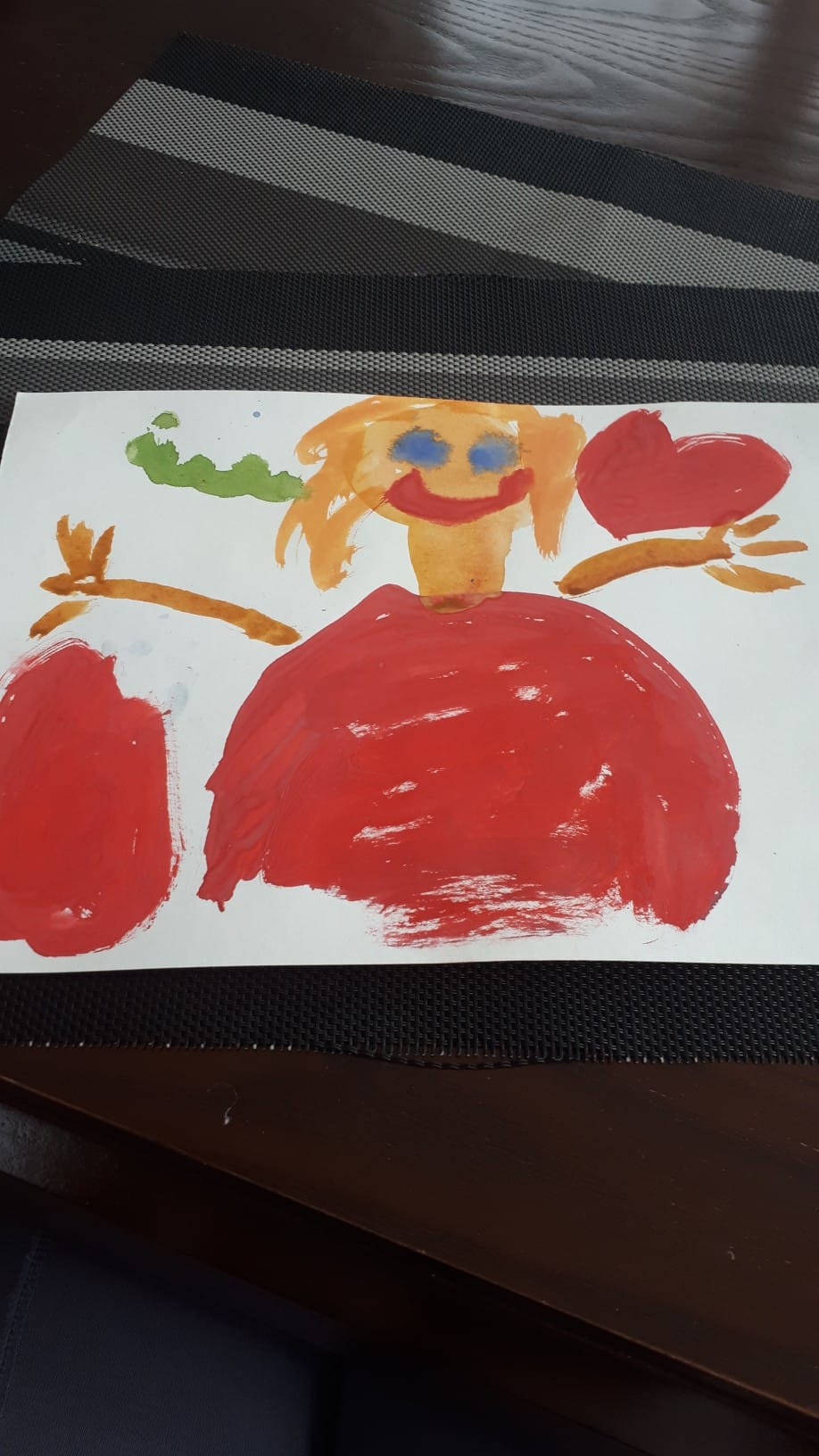 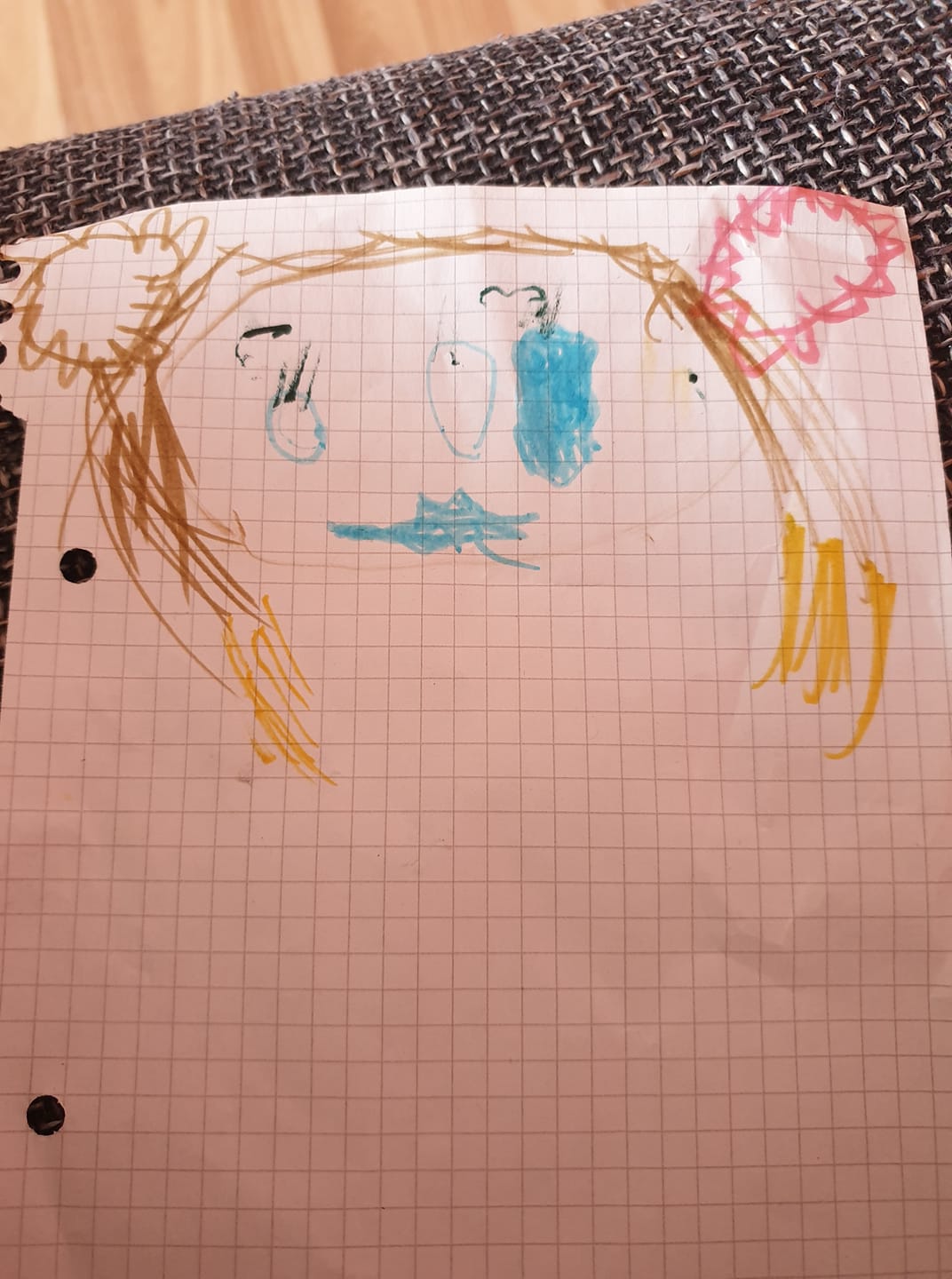 